Tézy z predmetu štátnej skúšky
 Interkultúrna komunikácia a rokovania vo francúzskom  jazyku platné pre akademický rok 2017/2018I. CULTURE FRANÇAISE 1. Présentation de la France 2. Enseignement en France et en Slovaquie 3. Politique en France et en Slovaquie 4. Economie de la France 5. Administration en France et en Slovaquie 6. Evolution historique et culturelle de la France II. COMMUNICATION INTERCULTURELLE 1. Temps en communication 2. Espace en communication 3. Choc culturel 4. Communication (généralités, verbale, non verbale) 5. Contextes (typologie) III. NÉGOCIATIONS D´AFFAIRES 1. Types de négociations 2. Paiements 3. Contrat 4. Livraison 5. Assurances 6. Sociétés 7. Comptabilité 8. Crédit-bail 9. Impôt 10. Correspondance 11. Marché - Bourse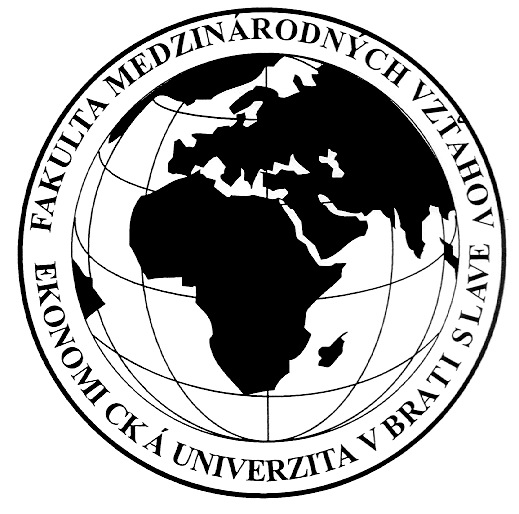 